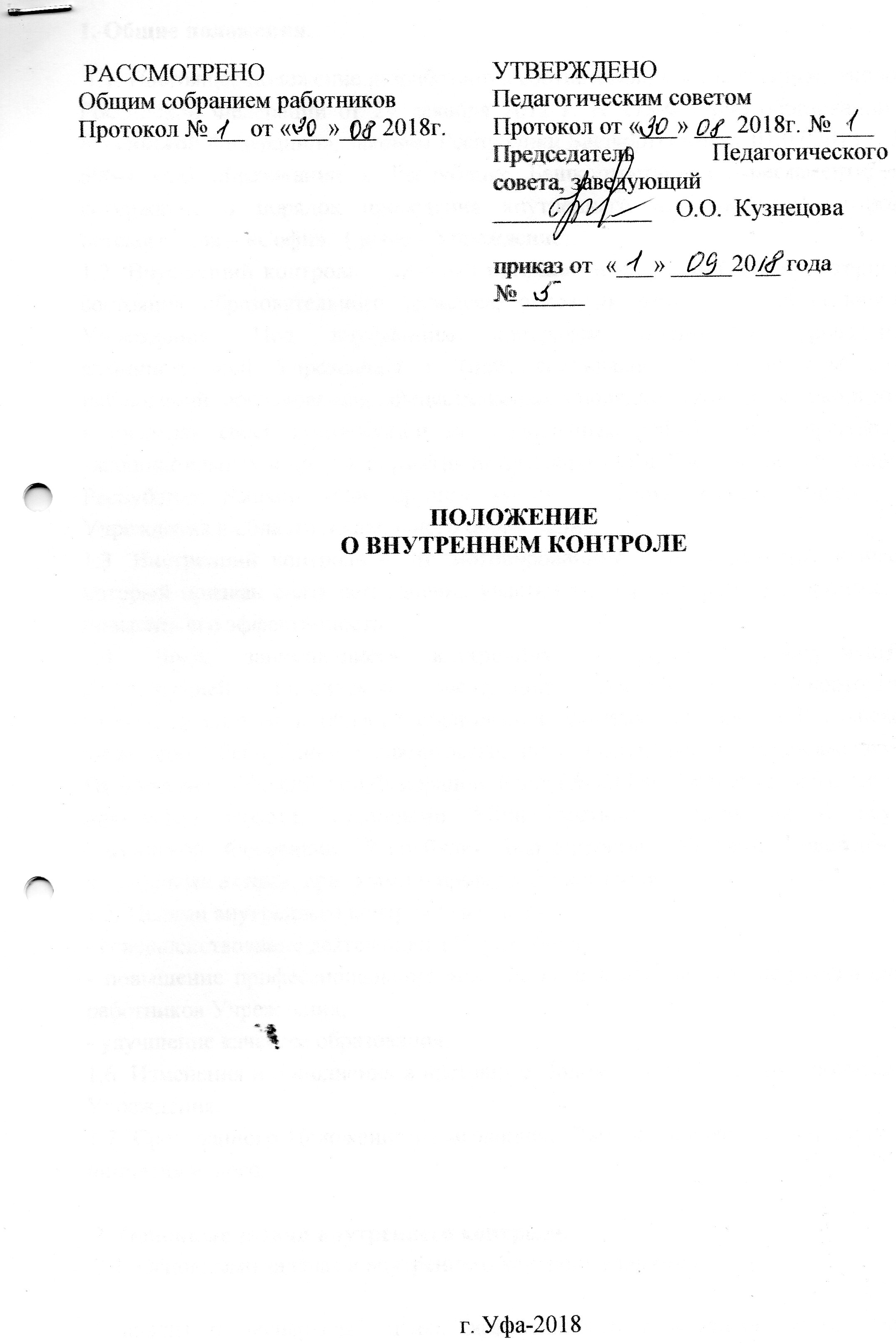 1. Общие положения. 1.1. Настоящее положение разработано в соответствии с Федеральным законом Российской Федерации от 29 декабря . N 273-ФЗ «Об образовании в Российской Федерации», законом Республики Башкортостан от 01.07.2013 г. № 696-з «Об образовании в Республике Башкортостан»,   регламентирует содержание и порядок проведения внутреннего должностного контроля   детского сада – «Софи»   (далее – Учреждение). 1.2. Внутренний контроль – главный источник информации для мониторинга состояния образовательного процесса, основных результатов деятельности Учреждения. Под внутренним контролем понимается проведение администрацией Учреждения и (или) специально созданной комиссией наблюдений, обследований, осуществляемых в порядке руководства и контроля в пределах своей компетенции за соблюдением работниками Учреждения законодательных и других нормативно-правовых актов Российской Федерации, Республики Башкортостан, органов местного самоуправления, Учредителя Учреждения в области дошкольного образования. 1.3. Внутренний контроль – это мотивированный стимулирующий процесс, который призван снять затруднения участников образовательного процесса и повысить его эффективность. 1.4. Лица, занимающиеся внутренним контролем, руководствуются Конституцией Российской Федерации, Республики Башкортостан, законодательством в области образования, указами Президента Российской Федерации, Республики Башкортостан, постановлениями и распоряжениями Правительства Российской Федерации, Республики Башкортостан, нормативно-правовыми актами, изданными Министерством образования и науки Российской Федерации, Республики Башкортостан, Уставом Учреждения, локальными актами, приказами о проведении контроля. 1.5. Целями внутреннего контроля являются: - совершенствование деятельности Учреждения; - повышение профессионального мастерства и квалификации педагогических работников Учреждения; - улучшение качества образования. 1.6. Изменения и дополнения в настоящее Положение вносятся руководителем Учреждения. 1.7. Срок данного Положения не ограничен. Данное Положение действует до принятия нового.  2. Основные задачи внутреннего контроля.  2.1. Основными задачами внутреннего контроля являются:  - анализ и экспертная оценка эффективности результатов деятельности педагогических работников; - изучение результатов педагогической деятельности, выявление положительных и отрицательных тенденций в организации образовательного процесса и разработка на этой основе предложений по изучению, обобщению и распространению педагогического опыта и устранению негативных тенденций; - контроль реализации образовательных программ, соблюдение Устава и локальных актов Учреждения; - оказание методической помощи педагогическим работникам.  3. Функции внутреннего контроля.  3.1. Внутренний контроль может осуществляться в виде плановых или оперативных проверок, мониторинга, смотра-конкурса. 3.1.1. Внутренний контроль в виде плановых проверок проходит в соответствии с утвержденным планом, который обеспечивает периодичность, исключает нерациональное дублирование в организации проверок и доводится до членов педагогического коллектива в начале учебного года. 3.1.2. Внутренний контроль в виде оперативных проверок осуществляется для установления фактов и проверки сведений о нарушениях, указанных в обращении родителей (законных представителей), урегулирования конфликтных ситуаций в отношениях между участниками образовательного процесса. 3.1.3. Внутренний контроль в виде мониторинга предусматривает сбор, системный учет, обработку и анализ информации об организации и результатах образовательного процесса для эффективного решения задач управления качеством образования (результаты образовательной деятельности, состояние здоровья воспитанников, организация питания, выполнение режимных моментов, исполнительская дисциплина, учебно-методическое обеспечение, диагностика педагогического мастерства и т.д.). 3.1.4. Внутренний контроль в виде административной работы осуществляется заведующим Учреждения  для проверки качества воспитания и образования детей с одновременным повышением ответственности должностных лиц за конечный результат. 3.2. В учреждении осуществляются следующие виды контроля: тематический, итоговый, фронтальный, оперативный, текущий. - текущий – постоянный, систематический контроль по выполнению требований СанПиН, должностных инструкций, инструкций охраны жизни и здоровья детей, правил безопасности, правил внутреннего трудового распорядка ДОУ, ограничивается устными рекомендациями, замечаниями; - оперативный контроль и анализ предполагают сбор информации «количественного характера, который не требует длительных наблюдений, но показывает, проводится или не проводится тот или иной вид деятельности, есть или нет опасности для жизни и здоровья детей, подготовлен ли материал для работы в книжном уголке и т.д.; - итоговый – осуществляемый после завершения отчетного периода и направленный на изучение всего комплекса факторов, влияющих на конечные результаты работы коллектива детского сада (итоги календарного, тематического и учебного года, итоговая НОД, итоги этапов реализации программы развития Учреждения);  3.3. Формы проведения контроля: - наблюдение, собеседование, посещение НОД, ознакомление с документацией и продуктами деятельности воспитанников и др. 3.4. По совокупности вопросов, подлежащих проверке, контроль проводится в виде тематических (одно направление деятельности) и фронтальных (деятельность по всем направлениям). 3.5.Тематический контроль проводится по отдельным проблемам деятельности Учреждения. Темы контроля определяются в соответствии с годовым планом работы Учреждения на основании проблемно-ориентированного анализа работы Учреждения по итогам предыдущего учебного года. В ходе тематического контроля: - анализируются практическая деятельность педагогических работников, НОД, мероприятия с детьми, родителями, режимные моменты, документация; - проводится анкетирование, опрос.  3.6. Фронтальный контроль проводится с целью получения полной информации о состоянии образовательного процесса. Фронтальный контроль предусматривает проверку в полном объеме педагогической работы в одной группе в течение нескольких дней, но не более двух недель. 4. Организация управления должностным контролем.  4.1. Контроль в Учреждении осуществляют заведующий, старший воспитатель, старшая медсестра, заведующий хозяйством, педагогические и иные работники, назначенные заведующим. 4.2. Система контроля, должностной контроль является составной частью годового плана работы ДОУ. 4.3. Заведующий издает приказ о сроках и теме предстоящего тематического или фронтального контроля, устанавливает срок предоставления итоговых материалов, назначает ответственного, доводит до сведения проверяемых и проверяющих план-задание предстоящего контроля. 4.4. План-задание составляется старшим воспитателем. Он определяет вопросы конкретной проверки и должен обеспечивать достоверность результатов контроля. 4.5. Нормирование и тематика проверок находится в исключительной компетенции заведующего ДОУ, в соответствии с годовым планом.  4.6. Продолжительность тематических и комплексных (фронтальных) проверок не должна превышать 5 – 10 дней, с посещением не более 5 видов НОД, исследование режимных моментов и других мероприятий. 4.7. План контроля в Учреждении разрабатывается с учетом плана контроля   детский сад  - «Софи»  и доводится до сведения сотрудников в начале учебного года. 4.8. Проверяющие имеют право запрашивать необходимую информацию, изучать документацию, относящуюся к предмету контроля. 4.9. При проведении планового контроля не требуется дополнительного предупреждения, если в месячном плане указаны сроки контроля. 4.10. При проведении оперативных или экстренных проверок педагогические и другие работники могут заранее не предупреждаться. Экстренным случаем считается письменная жалоба родителей (законных представителей), а также случаи грубого нарушения трудового законодательства, трудовой дисциплины. 4.11. Результаты внутреннего контроля оформляются в виде: - аналитической справки; - справки о результатах контроля; - доклада о состоянии дел по проверяемому вопросу; - заполнения карт контроля. Итоговый материал должен содержать констатацию фактов, выводы и при необходимости предложения, рекомендации. 4.13.Информация о результатах внутреннего контроля доводится до работников Учреждения в течение 7 дней с момента завершения проверки. 4.14.Проверяющие и проверяемые должны поставить подпись в конце итогового документа. При этом, проверяемый имеет право сделать запись о несогласии с результатами контроля в целом или по отдельным пунктам. 4.15. Заведующий по результатам проверки принимает следующие решения: - об издании соответствующего приказа;- о повторном контроле с привлечением определенных специалистов; - о привлечении к дисциплинарной ответственности - о поощрении работников и др. 5. Взаимосвязь с другими органами самоуправления.  5.1.Результаты внутреннего контроля могут быть представлены на рассмотрение и обсуждение на Педагогический совет, общее собрание трудового коллектива, заседание родительского комитета.  6.Ответственность. 6.1.Члены комиссии, занимающиеся внутренним контролем в Учреждении, несут ответственность за достоверность излагаемых фактов, представляемых в справках по итогам контроля. 7. Делопроизводство.  7.1. Справка по результатам тематического и фронтального видов контроля должна содержать в себе следующие разделы: - вид контроля; - форма контроля; - тема; - цель; - сроки; - состав комиссии; - результаты (перечень проверенных мероприятий, документации); - выводы; - предложения и рекомендации; - подписи членов комиссии; - подписи проверяемых. 7.2. По результатам тематического и фронтального контроля заведующий Учреждения издает приказ, в котором указываются: вид контроля, форма контроля, сроки, состав комиссии, результаты, решение по результатам проверки, назначаются ответственные лица по исполнению решения, указываются сроки устранения недостатков, указываются сроки проведения повторного контроля, поощрения и наказание работников по результатам контроля. 7.3. Результаты итогового и оперативного контроля оформляются в форме доклада о состоянии дел по проверяемому вопросу или карты, установленной в ДОУ, проводится собеседование с проверяемым, при необходимости – готовится сообщение о состоянии дел на Педагогический совет, общее собрание трудового коллектива.